Regeln beim Mittagessen
Vor dem Essen wasche ich mir die Hände.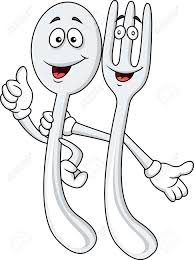 Im Speisesaal gehe ich langsam und renne nicht herum.Ich lasse mir nur so viel Essen geben, wie ich auch wirklich essen kann, damit nichts weggeworfen werden muss.Beim Tisch sitze ich ruhig, ohne zu zappeln.Während des Essens spreche ich leise und freundlich. Ich spreche nicht mit vollem Mund.Zum Essen verwende ich das Besteck.Essen ist kein Spielzeug, wenn etwas hinunterfällt, hebe ich es auf.Außerdem koste ich alle Mahlzeiten, vielleicht finde ich ja ein neues Lieblingsessen.Nach dem Essen räume ich das Geschirr in die Küche und gebe die Essensreste in 
den Kübel.Wir verlassen alle gemeinsam und leise den Speisesaal.